Федеральное государственное научно-исследовательское учреждение«Институт законодательства и сравнительного правоведения при Правительстве Российской Федерации»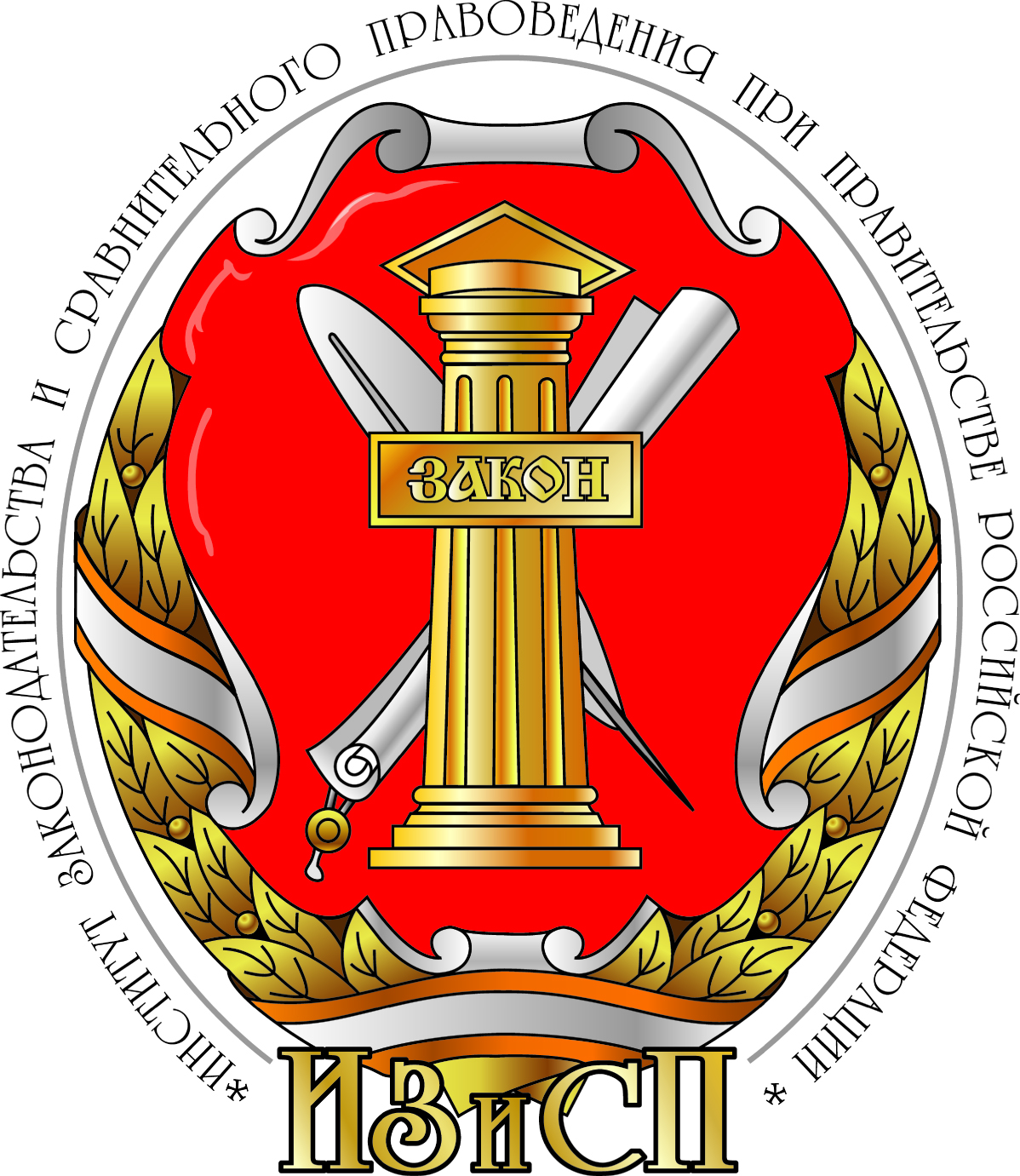 ПРОГРАММА ПОВЫШЕНИЯ КВАЛИФИКАЦИИ*«Эффективные методы применения закона 223-ФЗ. 
Судебно-арбитражная практика»Задача обучения – своевременная подготовка к применению новых требований в закупочной деятельности специалистов, руководителей, главных бухгалтеров автономных и бюджетных учреждений, унитарных предприятий, компаний с госучастием и госкорпораций, субъектов естественных монополий, а также аналитический обзор основных категорий судебных споров.При реализации программы будут проанализированы положения законодательства о закупках, регулировании закупочной деятельности заказчика, правилах и видах закупок. Рассмотрены вопросы по защите прав и законных интересов заказчиков и участников закупок.Место проведения: Институт законодательства и сравнительного правоведения при Правительстве Российской Федерации, г. Москва, ул. Большая Черемушкинская, д. 34, 5-й этаж, конференц-зал*В программе возможны незначительные изменения10 декабря 2015 г., четверг11 декабря 2015 г., пятница9.30 – 9.50Регистрация слушателей9.45 – 10.00 Кофе-брейкЕмельянцев Владимир Петрович – Заместитель директора Института законодательства и сравнительного правоведения 
при Правительстве Российской ФедерацииЕмельянцев Владимир Петрович – Заместитель директора Института законодательства и сравнительного правоведения 
при Правительстве Российской Федерации10.00 – 10.10 Вступительное словоБеляева Ольга Александровна – ведущий научный сотрудник отдела гражданского законодательства и процесса Института законодательства и сравнительного правоведения при Правительстве Российской Федерации, доктор юридических наукБеляева Ольга Александровна – ведущий научный сотрудник отдела гражданского законодательства и процесса Института законодательства и сравнительного правоведения при Правительстве Российской Федерации, доктор юридических наук10.10 – 11.30Реестр договоров, заключенных по результатам закупки;Обзор правоприменительной практики по вопросам закупок..11.30 – 11.40Кофе-брейк11.40 – 13.00Разбор важнейших вопросов правоприменительной практики по закупкам, которые необходимо знать заказчику и поставщикуОтветы на вопросы слушателей13.00 – 14.00ОбедБуйлова Алла Николаевна – Заместитель директора департамента реализации законодательных инициативМинистерства связи и массовых коммуникаций Российской ФедерацииБуйлова Алла Николаевна – Заместитель директора департамента реализации законодательных инициативМинистерства связи и массовых коммуникаций Российской Федерации14.00 – 17.00Сфера применения  Закона 223-ФЗ.Нормативные правовые акты, принятые во исполнение Закона, а также необходимые (разработанные) для принятия.Наиболее часто задаваемые вопросы по применению Закона 223-ФЗ.Способы закупки (торги, особенности закупки у единственного поставщика).Преференции субъектам малого и среднего предпринимательства.Установление в положении о закупке требований, защищающих права и интересы заказчика: требований к участникам закупокТехническое задание как наиболее проблемный раздел документации о закупкеПорядок рассмотрения жалоб на действия (бездействие) заказчика. Практика рассмотрения жалоб.Ответы на вопросы слушателей09.45 – 10.0009.45 – 10.00Кофе-брейкБеляева Ольга Александровна – ведущий научный сотрудник отдела гражданского законодательства и процесса Института законодательства и сравнительного правоведения при Правительстве Российской Федерации, доктор юридических наукБеляева Ольга Александровна – ведущий научный сотрудник отдела гражданского законодательства и процесса Института законодательства и сравнительного правоведения при Правительстве Российской Федерации, доктор юридических наукБеляева Ольга Александровна – ведущий научный сотрудник отдела гражданского законодательства и процесса Института законодательства и сравнительного правоведения при Правительстве Российской Федерации, доктор юридических наук10.00 – 11.3010.00 – 11.30Основные «пробелы» 223-ФЗ, сложности их трактовки в правоприменительной практике (закупка, электронная форма закупки, нормы-принципы, отчетность по закупкам, режим конфиденциальной информации и др.).Применение договоров с пролонгацией, «рамочных» договоров.Сфера действия Закона 223-ФЗ во времени, в пространстве, по кругу лиц (примеры из практики).Оспаривание условий документации о закупке (требования к участникам закупки, критерии оценки и сопоставления заявок участников процедур закупки, описание объекта закупки, формулировки условий в проекте договора). Толкование судами понятия «сведения о начальной цене договора». Раскрытие информации о бенефициарах.11.30 – 11.4011.30 – 11.40Кофе-брейк11.40 – 13.0011.40 – 13.00Споры с антимонопольным органом по поводу обвинений заказчиков в ограничении конкуренции. Споры, связанные с соблюдением/несоблюдением заказчиком принципов закупки.Споры в связи с правильной квалификацией способа закупки. Споры в связи с точным определением компетенции антимонопольного органа.Применение статьи 449 ГК РФ при судебном оспаривании корпоративных закупок. Определение круга лиц, заинтересованных в оспаривании закупочной процедуры. Иные актуальные судебные споры.13.00 – 14.0013.00 – 14.00Обед14.00 – 16.0014.00 – 16.00Особенности договоров, заключаемых по результатам закупок. Проблемы включения в договор третейской оговорки.Сделки, заключение которых возможно по закону о контрактной системеИзменения, обеспечение, прекращение договоровОжидаемые изменения: обзор основных положений законопроекта № 821534-6.16.00 – 16.45Итоговое тестированиеИтоговое тестирование17.00 – 17.30Подведение итогов обучения, вручение удостоверений. Подведение итогов обучения, вручение удостоверений. 